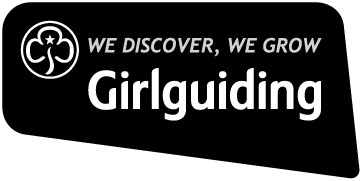 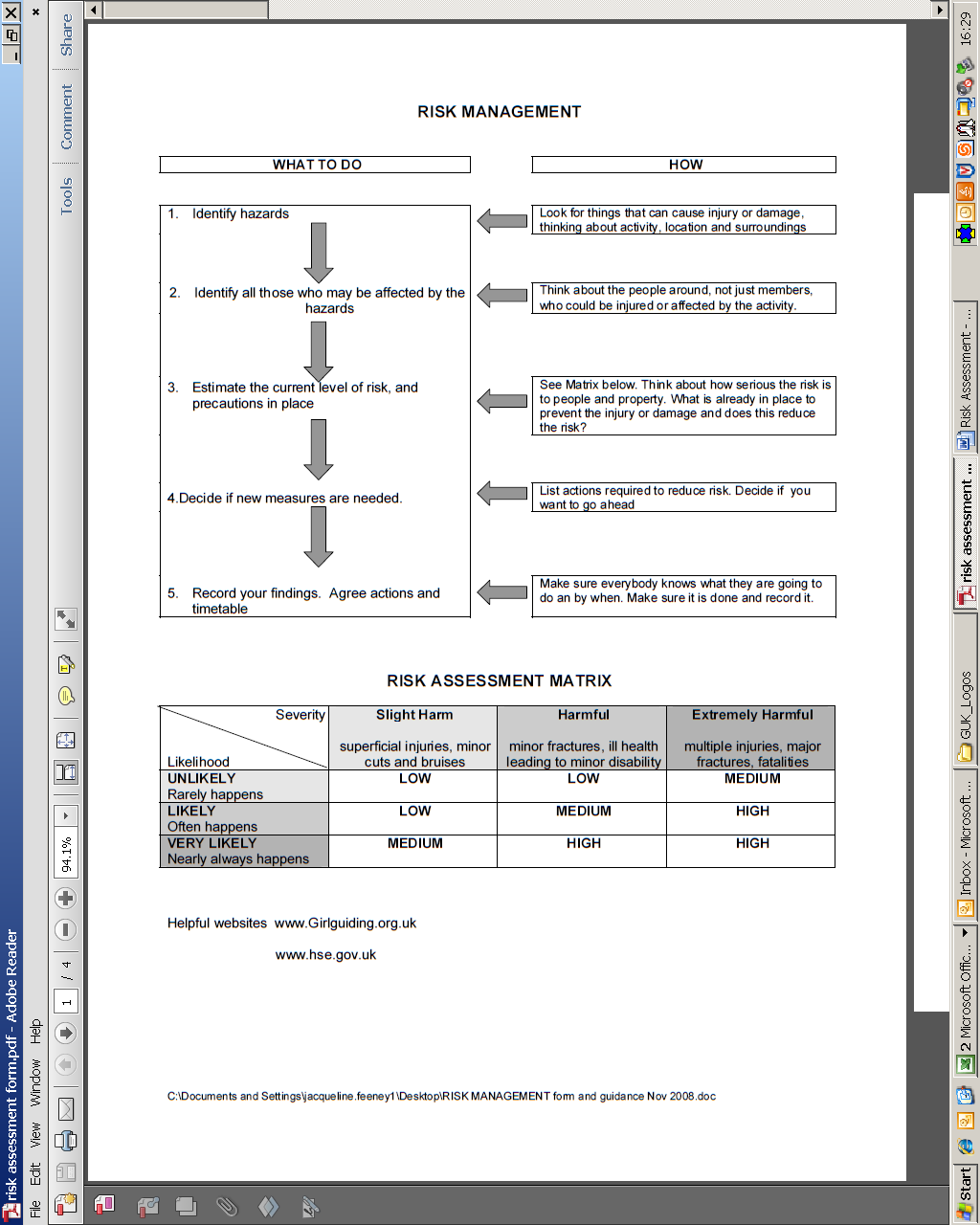 Event/Activity: Backwoods cookingEvent/Activity: Backwoods cookingEvent/Activity: Backwoods cookingEvent/Activity: Backwoods cookingEvent/Activity: Backwoods cookingEvent/Activity: Backwoods cookingEvent/Activity: Backwoods cookingEvent/Activity: Backwoods cookingEvent Coordinator: Event Coordinator: Event Coordinator: Event Coordinator: Numbers Attending:Numbers Attending:Adults:	Adults:	Adults:	Children:Children:Children:Consent for Event/Activity forms completed:  (circle)Yes                 No               N/AConsent for Event/Activity forms completed:  (circle)Yes                 No               N/AConsent for Event/Activity forms completed:  (circle)Yes                 No               N/AVenue:		 Guys farm activity centreVenue:		 Guys farm activity centreVenue:		 Guys farm activity centreVenue:		 Guys farm activity centreVenue:		 Guys farm activity centreInstructor qualifications checked*(if applicable) :           Instructor qualifications checked*(if applicable) :           Instructor qualifications checked*(if applicable) :           Instructor qualifications checked*(if applicable) :           HazardWho is affected?What controls are in place?What controls are in place?What controls are in place?Risk level(L/M/H)Risk level(L/M/H)Are further controls necessary?Are further controls necessary?Are further controls necessary?Action by& dateReview by& dateBackwoods CookingFire safety equipment to be usedAware of naked flamesControl measures to be usedChoking from smokeSlips, trips, fallsBurns, grazes, blistersCuts from knivesFood poisoning from poorly cooked food.All participantsEquipment is checked by organiser and instructorGirls to be aware of fire safety always. Hair to be tied back.Use of equipmentLeaders to supervise.Use of fire safety equipmentPoor weather conditions -check on day.Check food safety/Equipment handlingHand Hygiene Injuries-to know where first aid is-check for, Burns, slips and falls.Clean Water available/First aid kit availableRubbish to be disposed of safely. Fire to be dampened and checked is not still live. Food waste to be put into sealed bins. Hot coals/wood to be cold before disposal in appropriate container-see onsite regsEquipment is checked by organiser and instructorGirls to be aware of fire safety always. Hair to be tied back.Use of equipmentLeaders to supervise.Use of fire safety equipmentPoor weather conditions -check on day.Check food safety/Equipment handlingHand Hygiene Injuries-to know where first aid is-check for, Burns, slips and falls.Clean Water available/First aid kit availableRubbish to be disposed of safely. Fire to be dampened and checked is not still live. Food waste to be put into sealed bins. Hot coals/wood to be cold before disposal in appropriate container-see onsite regsEquipment is checked by organiser and instructorGirls to be aware of fire safety always. Hair to be tied back.Use of equipmentLeaders to supervise.Use of fire safety equipmentPoor weather conditions -check on day.Check food safety/Equipment handlingHand Hygiene Injuries-to know where first aid is-check for, Burns, slips and falls.Clean Water available/First aid kit availableRubbish to be disposed of safely. Fire to be dampened and checked is not still live. Food waste to be put into sealed bins. Hot coals/wood to be cold before disposal in appropriate container-see onsite regs LLl/mml/m LLl/mml/mAll participants to be aware of potential hazards. This activity must always be supervised .No overcrowding of activityAll participants to be aware of potential hazards. This activity must always be supervised .No overcrowding of activityAll participants to be aware of potential hazards. This activity must always be supervised .No overcrowding of activityOngoing throughout the event